Od 2010 	 		Lektor i Tłumacz Języka Angielskiego i Francuskiego	Szkolenia i kursy językowe w oparciu o Klasyfikację Biegłości Językowej według Rady Europy, przygotowanie pedagogiczne-w toku			Grupowe i indywidualne, w firmie lub w domuOpracowanie programu i zakresu szkoleniaEwaluacja postępów w szkoleniu w odniesieniu do zamierzeń, potrzeb i możliwości uczestników			Tłumaczenia pisemne:Nieruchomości, Zasoby Ludzkie, Nauki Społeczne, Pedagogika, technika (zagadnienia ogólne), Medycyna (zagadnienia ogólne), Literatura, Korespondencja Osobista I Biznesowa, Dokumenty Handlowe, Artykuły Prasowe, Broszury, Plakietki I wiele innych!			Program tłumaczeniowy :  TradosKorekta i weryfikacja dla nieskazitelnej jakości Tłumaczenia			Tłumaczenia ustne:			Tłumaczenia biznesowe, telefoniczne, de liaison			Podczas konferencji, spotkań, szkoleń, negocjacji			Pomoc w formalnościach związanych z pobytem za granica2004-2008	Agent Nieruchomości – Wynajem i Sprzedaż-Koordynacja Pracy Agencji	Agencja Nieruchomości AUBURTIN – PARYZ		Obsługa klienta : Negocjacja oparta na badaniu rynkowymi pozycji rynkowej nieruchomości			Nadzór nad systemem komunikacji z klientem (ogłoszenia internetowe, prasowe…)			Marketing i Promocja: 			Promocja dóbr: wycenianie-oszacowanie wartości rynkowej, wprowadzanie na rynek			Analiza rynku nieruchomości w celu planowania aktywności agencjiRozwijanie basy klientów: obsługa kluczowych klientów firmy i zdobywanie innych, osiągnięcia handlowe 			Współpraca z konkurencja w celu rozwoju zasięgu 			Administracja:				Redagowanie umów o wynajem 				Kontrola poprawności prawnej procedury wynajmu				Szkolenie personelu2003-2004  	Konsultantka Zarządzania Personelem i Doradztwa w Zatrudnianiu i Zarządzaniu Zasobami 	Ludzkimi i Delegowaniu Personelu	CFI Consulting- Firma Doradztwa Personalnego Specjalizowana w Zatrudnianiu i Delegowaniu Informatyków (SSII) – PARYZAdministracja:			Przygotowywanie dokumentów pracowniczych 	Organizowanie szkoleń i kursów pracowniczych : przygotowywanie podań, współpraca z ośrodkami szkoleń, monitorowanie przebiegu szkoleń 			Szkolenie nowozatrudnionego personelu w dziedzinie Zasobów Ludzkich			Pośrednictwo miedzy współpracownikami, klientami i instytucjami pośredniczącymi 			Kontrola umów o współpracę			Fakturowanie usług klientów Rekrutacja:	Redagowanie ogłoszeń i ich publikacja (Internet, prasa) 	Selekcja kandydatur	Przeprowadzanie rozmów kwalifikacyjnych	Marketing i Pozyskiwanie nowych klientów:	Zarządzanie bazą 150 klientów1998-2000    	Nauczyciel– Organizator Zajęć Społeczna Szkoła Podstawowa w Zielonej Górze, Polska			Organizacja zajęć dzieci w grupie			Integracja  dzieci i przygotowanie do życia szkolnego poprzez prace plastyczne			Pomoc w nauce j. angielskiego1998 	Badania Rynkowe na potrzeby Telewizji Regionalnej w Zielonej Górze, PolskaBadania opinii telewidzów i oglądalności stacji,1997-1998	Udział w akcjach promocyjnych dla firm wchodzących na rynek narodowy 	Misje dla Agencji Promocyjnych, Polska2011 (w toku):			Podyplomowe Studium Ksztalcenia Nauczycieli Jezyka Angielskiego, Instytut Filologii Angielskiej, Uniwersytet im. A. Mickiewicza w Poznaniu2010-2011 :				Szkolenie w dziedzinie CAT- TRADOS2008-2010 : 		Podyplomowe Studium Tłumaczenia Środowiskowego Języka Angielskiego, Wydział Filologii Angielskiej, Uniwersytet Adama Mickiewicza w Poznaniu  		Podyplomowe Studium Kształcenia Tłumaczy Języka Francuskiego, Wydział Filologii Romańskiej, Uniwersytet Adama Mickiewicza w Poznaniu 	2006 :	      			Szkolenie zawodowe w programie GECOP (zarządzanie nieruchomościami)2004 : 				Szkolenie zawodowe w programie TOTALIMMO (wynajem i transakcja w dziedzinie nieruchomości)2003 :			Master Zarządzania Zasobami Ludzkimi, Podyplomowe Studia Zarządzania, Ecole Superieure de Gestion de Paris (Wyższa Szkoła Zarządzania w Paryżu)2002 :	      		Dyplom Uniwersytecki Studiów o Francji, Uniwersytet Paris 3 – Sorbonne Nouvelle, Paryż2001 :	      		Dyplomowany Kurs Kultury, Cywilizacji i Języka  Francuskiego, Sorbona, Paryż1999 :	      		Magister Socjologii, Wyższa Szkoła Pedagogiczna w Zielonej GórzePodróże : Europa, Azja Literatura : historia, psychologiaSport: bieganie, aerobik, plywanie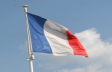 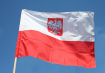 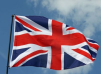 Anita OPARSKAKom.: 00 33 6 75 78 20 82          00 48 669 53 53 64email: anita.oparska@gmail.comTLUMACZ I LEKTOR JĘZYKA ANGIELSKIEGO I FRANCUSKIEGOTrados 2011Zastosowanie Klasyfikacji Biegłości Językowej według Rady Europy  DOŚWIADCZENIE ZAWODOWEWYKSZTAŁCENIE PODYPLOMOWEZNAJOMOŚCI JĘZYKOWE I INFORMATYCZNEFrancuski: biegła znajomość 	Angielski: biegła znajomość Polski : język ojczystyTrados 2011 (CAT)Znajomość obsługi Pack OfficeTotalimmo (program używany w nieruchomościach) GECOP (program do zarządzania nieruchomościami) Internet.ZAINTERESOWANIA